Orndinger Genussfisch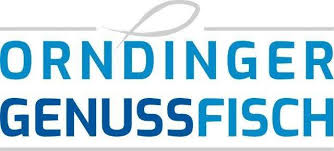 BestellerIn: __________________________, Telnr.: ______________Bestellung per Stück oder kg möglich.Zur Orientierung: Filet Regenbogenforelle und Saibling ca 150g - 200g, Filet Lachsforelle ca 300g -600gPreise in 100gRegenbogen-forelleLachsforelleSaiblingRoh ausgenommenFiletWarmgeräuchert ganzFilet warmgeräuchert Filet gebeizt classic/summer